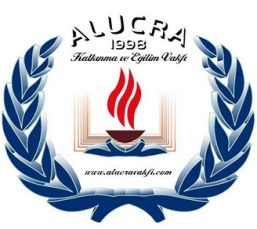           	A-Öğrenci Hakkında Genel BilgiB-Öğrencinin Eğitim BilgileriC-Anne-Baba Hakkında BilgiD-Kardeşler Hakkında BilgiE-Hesap BilgileriF-Engel DurumuAlucra Kalkınma ve Eğitim Vakfı tarafından düzenlenecek Eğitim ve Kültür Etkinliklerine katılacağımı, tarafımdan verilen bütün bilgi ve belgelerin eksiksiz ve doğru olduğunu,Öğrenimimi tamamlayıp, işe başladıktan sonra imkanlarım ölçüsünde Alucralı öğrencilere burs katkısında bulunacağımı,   Bilgilerin değişmesi durumunda en kısa zamanda Vakıf yönetimini bilgilendireceğimi, Bilgilerdeki yanlışlık ve eksiklik olması durumunda vakıf tarafından verilen bursun kesileceğini, yönergede belirtilen yaptırımları kabul ve taahhüt ederim.		Not: Burs verilmesi öngörülen öğrencilerden istenecek evraklar 1-  Nüfus Cüzdanı Fotokopisi                                                                                2- 2022-2023 güz yarıyılı dönemi aktif öğrenci yazan resmî öğrenci belgesi3- Not durum belgesi (yeni kaydolanlar hariç)                                                                                                                        Adı ve Soyadı-İmza                             Adı SoyadıFOTOĞRAFT.C Kimlik NumarasıFOTOĞRAFBaba ve Ana Adı FOTOĞRAFDoğum Yeri – TarihiFOTOĞRAFNüfusa kayıtlı olduğu İl – İlçe-KöyüFOTOĞRAFAdresi ve TelefonuFOTOĞRAFEv kira ise Aylık kira tutarıElektronik Posta AdresiÜniversite Giriş Yılı: Tercih Sırası  : Tercih Sırası  : Tercih Sırası  : ÖSS Puanı:ÖSS Puanı:ÖSS Puanı:ÖSS Puanı:Kayıtlı olduğunuz Üniversite ve BölümüOkuduğunuz Sınıf : (Lütfen X işareti koyunuz.)Okuduğunuz Sınıf : (Lütfen X işareti koyunuz.)Haz.11234Kaldığınız yer ( Ev, Yurt, (KYK, özel ) Pansiyon vb )Kaldığınız yer ( Ev, Yurt, (KYK, özel ) Pansiyon vb )Hayatta mı? AYRI MI YAŞIYOR? MESLEĞİYILLIK GELİRİ (TL.)AnneBabaAilenin Yıllık Toplam Geliri (TL.)Ailenin Yıllık Toplam Geliri (TL.)Ailenin Yıllık Toplam Geliri (TL.)Ailenin Yıllık Toplam Geliri (TL.)Ailede Kişi Başına Düşen Gelir (Toplam Gelir/Ailedeki Kişi Sayısı)Ailede Kişi Başına Düşen Gelir (Toplam Gelir/Ailedeki Kişi Sayısı)Ailede Kişi Başına Düşen Gelir (Toplam Gelir/Ailedeki Kişi Sayısı)Ailede Kişi Başına Düşen Gelir (Toplam Gelir/Ailedeki Kişi Sayısı)Ailede evde bakım hizmeti için maaş alan var mı?  Ailede evde bakım hizmeti için maaş alan var mı?  Ailede evde bakım hizmeti için maaş alan var mı?  Ailede evde bakım hizmeti için maaş alan var mı?  İsimleriEğitim DurumuCinsiyeti ve Yaşıİşleri ve Aylık GelirleriBanka AdıIBAN NO: TRYok:Var:Var ise çeşidi: